ПРОЕКТ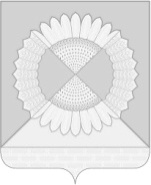 АДМИНИСТРАЦИЯ ГРИШКОВСКОГО СЕЛЬСКОГО ПОСЕЛЕНИЯКАЛИНИНСКОГО РАЙОНАПОСТАНОВЛЕНИЕсело ГришковскоеО внесении изменений в постановление администрации Гришковского сельского поселения Калининского района от 16 ноября 2018 г. № 129 «Об утверждении административного регламентапредоставления муниципальной услуги «Предоставление выписки из реестра муниципального имущества»В соответствии с Федеральным законом от 30 декабря 2020 г. № 509-ФЗ «О внесении изменений в отдельные законодательные акты Российской Федерации», а также с целью приведения нормативных правовых актов администрации Гришковского сельского поселения Калининского района в соответствие с действующим законодательством, п о с т а н о в л я ю:1. Внести в постановление администрации Гришковского сельского поселения Калининского района от 16 ноября 2018 г. № 129 «Об утверждении административного регламента предоставления муниципальной услуги «Предоставление выписки из реестра муниципального имущества» (далее - Регламент) следующие изменения:1.1. Подраздел 1.1 раздела Регламента дополнить абзацем следующего содержания:«абзац 2.Структура административного регламента предусматривает машиночитаемое описание процедур предоставления муниципальной услуги, обеспечивающее автоматизацию процедур предоставления такой услуги с использованием информационных технологий, в соответствии с требованиями, установленными уполномоченным на осуществление нормативно-правового регулирования в сфере информационных технологий федеральным органом исполнительной власти.».1.2. Подраздел 2.3 раздела 2 Регламента дополнить пунктом 2.3.1 следующего содержания:«2.3.1. Результат предоставления муниципальной услуги учитывается и подтверждается путем внесения Уполномоченным органом в информационную систему сведений в электронной форме.2Результат предоставления муниципальной услуги не оформляется в форме документа на бумажном носителе, если иное не установлено нормативными правовыми актами, регулирующими порядок предоставления такой услуги.Требования абзацев первого и второго настоящего подпункта не распространяются на муниципальные услуги, результатом предоставления которых не являются возникновение, изменение, прекращение прав и обязанностей заявителя и иных лиц.Муниципальные услуги, результатом предоставления которых является предоставление заявителям - физическим лицам содержащихся в муниципальных информационных ресурсах сведений о них самих, их несовершеннолетних детях (опекаемых лицах), принадлежащем им и указанным лицам имуществе, предоставляются в электронной форме без взимания платы, если иное не установлено федеральными законами.При формировании и ведении муниципальных информационных систем, указанных в абзаце первом настоящего подпункта, обеспечивается достоверность и актуальность информации, содержащейся в данных информационных ресурсах, доступ к указанной информации в случаях и порядке, которые предусмотрены законодательством Российской Федерации, защита указанной информации от неправомерных доступа, уничтожения, модифицирования, блокирования, копирования, предоставления, распространения и иных неправомерных действий, резервирование информации, обеспечивающее возможность ее восстановления, а также учет и фиксация вносимых изменений.».1.3. Абзац пятый подраздела 2.5 раздела Регламента признать утратившим силу.1.4. Подраздел 2.17 раздела 2 Регламента дополнить пунктами 2.17.5, 2.17.6 следующего содержания:«2.17.5. При наступлении событий, являющихся основанием для предоставления муниципальных услуг, Уполномоченный орган, вправе:1) проводить мероприятия, направленные на подготовку результатов предоставления муниципальной услуги, в том числе направлять межведомственные запросы, получать на них ответы, после чего уведомлять заявителя о возможности подать запрос о предоставлении услуги для немедленного получения результата предоставления такой услуги; 2) при условии наличия запроса заявителя о предоставлении муниципальной услуги, в отношении которых у заявителя могут появиться основания для их предоставления ему в будущем, проводить мероприятия, направленные на формирование результата предоставления  услуги, в том числе направлять межведомственные запросы, получать на них ответы, формировать результат предоставления услуги, а также предоставлять его заявителю с использованием портала государственных и муниципальных услуг и уведомлять заявителя о проведенных мероприятиях.2.17.6. Муниципальная услуга не оказывается в упреждающем (проактивном) режиме.».31.5. Раздел 3 Регламента дополнить подразделом 3.6 следующего содержания:«Подраздел 3.6. Варианты предоставления муниципальной услуги, включающие порядок предоставления указанной услуги отдельным категориям заявителей, объединенных общими признаками, в том числе в отношении результата муниципальной услуги, за получением которого они обратились:3.6.1. Порядок предоставления муниципальной услуги не зависит от категории объединенными общими признаками заявителей. В связи с этим варианты предоставления муниципальной услуги, включающие порядок предоставления указанной услуги отдельным категориям заявителей, объединенных общими признаками, в том числе в отношении результата муниципальной услуги, за получением которого они обратились, не устанавливаются.».2. Общему отделу администрации Гришковского сельского поселения Калининского района (Тихомирова Г.В.) обнародовать настоящее постановление в установленном порядке и разместить на официальном сайте Гришковского сельского поселения Калининского района в сети "Интернет".3. Контроль за выполнением  настоящего постановления оставляю за собой.4. Постановление вступает в силу со дня его официального обнародования.Глава Гришковского сельского поселенияКалининского района                                                                          Т.А. Некрасоваот№